ASSOCIAZIONE ITALIANA COLTIVATORISEDE NAZIONALE
 VIA TORINO,95 - 00184 ROMATEL. 06/48930119EMAIL:info@aicnazionale.comELENCO SEDI CAF AICIn collaborazione con: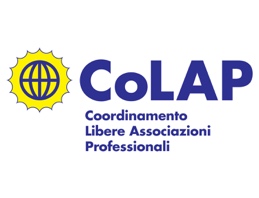 ProvinciaComuneIndirizzoTelefonoAGAGRIGENTOVIA ALFONSO PRINCIPATO, SNC  - 92100 AGRIGENTO (AG)0922602096AGRIGENTOVIA GIOENI, 22  - 92100 AGRIGENTO (AG)092226449ANANCONAVIA DELLA VITTORIA, 42  - 60123 ANCONA (AN)07131346AOAOSTAVIA G CHARIAN, 7  - 11100 AOSTA (AO)AQSULMONAVIA E. GIAMMARCO, 9  - 67039 SULMONA (AQ)086450165ATASTIVIA NINO COSTA, 16  - 14100 ASTI (AT)01411808000AVAVELLINOVIA CASALE, 20  - 83100 AVELLINO (AV)0825679452BAACQUAVIVA DELLE FONTIVIA D A MELE, 62  - 70021 ACQUAVIVA DELLE FONTI (BA)BARIVIA DANTE ALIGHIERI, 231  - 70121 BARI (BA)BARIVIA EINAUDI, 8  - 70125 BARI (BA)BARIVIA MARIA CRISTINA DI SAVOIA, 40  - 70126 BARI (BA)0802072189BARIVIA NAPOLI, 20  - 70123 BARI (BA)080887286BARIVIA NAPOLI, 329  - 70123 BARI (BA)0805745106BARIVIA PALERMO, 7  - 70127 BARI (BA)0805336988BARIVIA UMBERTO MINERVINI, 25  - 70129 BARI (BA)BARIVIA VITTORIO VENETO, 200  - 70131 BARI (BA)BITONTOVIA ,   - 70032 BITONTO (BA)GRAVINA IN PUGLIAVIA VITTORIA, 10/A  - 70024 GRAVINA IN PUGLIA (BA)GRUMO APPULAVIA CARLO POERIO, 27  - 70025 GRUMO APPULA (BA)PALO DEL COLLEVIA DE GASPERI, 74  - 70027 PALO DEL COLLE (BA)SANTERAMO IN COLLEVIA ACQUAVIVA, 20/A  - 70029 SANTERAMO IN COLLE (BA)TERLIZZIVIA ORTENZIO, 42  - 70038 TERLIZZI (BA)BGBERGAMOVIA GIACOMO QUARENGHI, 23/25  - 24122 BERGAMO (BG)BNBENEVENTOPIAZZA COMMESTIBILI, 26  - 82100 BENEVENTO (BN)082425167BENEVENTOVIA G.OCONE, 5  - 82100 BENEVENTO (BN)0824875465BENEVENTOVIALE DELLE RIMEMBRANZE, 2  - 82100 BENEVENTO (BN)MORCONEVIA DEI MARSI, SNC  - 82026 MORCONE (BN)BOANZOLA DELL'EMILIAVIA XXV APRILE, 19  - 40011 ANZOLA DELL'EMILIA (BO)BRBRINDISIVIALE REGINA MARGHERITA, 67  - 72100 BRINDISI (BR)FASANOVIA MAJORANA, 33  - 72015 FASANO (BR)0804425451FASANOVIA SANT'ORONZO, 46  - 72015 FASANO (BR)0804421325OSTUNIVIA LUBERTO, SNC  - 72017 OSTUNI (BR)BSBRESCIAVIA MILANO, 100  - 25126 BRESCIA (BS)0303229967BRESCIAVIA PASCOLI, 1A  - 25126 BRESCIA (BS)GAVARDOVIA ANDREA GOSA, 2  - 25085 GAVARDO (BS)LONATO DEL GARDAVIA GARIBALDI, 87A  - 25017 LONATO DEL GARDA (BS)BTANDRIAVIA VILLAFRANCA, 9  - 76123 ANDRIA (BT)0883262250BARLETTAVIA DELLE QUERCIE, 142  - 76121 BARLETTA (BT)BARLETTAVIA R. COLETTA, 60  - 76121 BARLETTA (BT)BISCEGLIEVIA PENDIO CAPPUCCINI, 32  - 76011 BISCEGLIE (BT)0803325312BISCEGLIEVICO SALVATORE SILVESTIS, 0  - 76011 BISCEGLIE (BT)CANOSA DI PUGLIACORSO SAN SABINO, 35  - 76012 CANOSA DI PUGLIA (BT)SAN FERDINANDO DI PUGLIAVIA CESARE BATTISTI, 26  - 76017 SAN FERDINANDO DI PUGLIA (BT)0805243652SPINAZZOLACORSO VITTORIO EMANUELE, 5  - 76014 SPINAZZOLA (BT)TRANIVIA ANDREA CIARDI, 52/54  - 76125 TRANI (BT)TRANIVIA ROVIGNO, 9/A  - 76125 TRANI (BT)CACAGLIARIVIA DIAZ, 106  - 09121 CAGLIARI (CA)CAGLIARIVIA VITTORIO EMANUELE ORLANDO, 3  - 09127 CAGLIARI (CA)CAGLIARIVIALE SANT'AVENDRACE, 272  - 09122 CAGLIARI (CA)070282860CAGLIARIVIALE TRIESTE, 56  - 09123 CAGLIARI (CA)070668539CBCAMPOBASSOVIA MONSIGNOR BOLOGNA, 2  - 86100 CAMPOBASSO (CB)0874438637CECASERTAVIA RENELLA, 113  - 81100 CASERTA (CE)0823320088CASERTAVIALE LAMBERTI, 7  - 81100 CASERTA (CE)SANTA MARIA CAPUA VETEREVIA MAZZOCCHI, 132  - 81055 SANTA MARIA CAPUA VETERE (CE)CHCHIETIVIA PALMENSI, SNC  - 66100 CHIETI (CH)0871348662LANCIANOVIA E. FIERAMOSCA, 9  - 66034 LANCIANO (CH)0872713506CLCALTANISSETTAVIA CAVOUR, 29  - 93100 CALTANISSETTA (CL)0934582970CSAPRIGLIANOVIA C.CALVELLI, 29  - 87051 APRIGLIANO (CS)0984420014CASTROVILLARIVICO COMPAROTA, 14  - 87012 CASTROVILLARI (CS)CORIGLIANO CALABROVIA LA SPEZIA, 1  - 87064 CORIGLIANO CALABRO (CS)098387210COSENZAVIA DEI MILLE, 12  - 87100 COSENZA (CS)0984393410COSENZAVIA ISONZO, 71  - 87100 COSENZA (CS)098426206COSENZAVIA MONTE SANTO, 116  - 87100 COSENZA (CS)COSENZAVIA SENATORE FRANCESCO MIELE, 8  - 87100 COSENZA (CS)CROSIAVIA PIER PAOLO PASOLINI, 2  - 87060 CROSIA (CS)0983480879RENDEVIA GIORGIO DE CHIRICO, 1  - 87036 RENDE (CS)09841811601ROSSANOVIALE DEI NORMANNI, 1  - 87067 ROSSANO (CS)0983510304SAN FILIVIA XX SETTEMBRE, 160  - 87037 SAN FILI (CS)SAN GIOVANNI IN FIOREVIA NEGRELLI, 24  - 87055 SAN GIOVANNI IN FIORE (CS)0984992142SCALEAVIA DE GASPERI, 10  - 87029 SCALEA (CS)0985920604TORTORAVIA ANTONIO GUARASCI, 8  - 87020 TORTORA (CS)0985777841TREBISACCEVIA FRANCESCO CILEA, 10  - 87075 TREBISACCE (CS)0981507905CTCATANIAPIAZZA S. MARIA DI GESU', 3  - 95123 CATANIA (CT)095311547CZCATANZAROVIALE MAGNA GRECIA, 14  - 88100 CATANZARO (CZ)096163389FGFOGGIAVIA DELL'ARCANGELO MICHELE, 31  - 71122 FOGGIA (FG)0881201665FOGGIAVIA ILDEBRANDO PIZZETTI, 2  -  FOGGIA (FG)FOGGIAVIA LORENZO CARIGLIA, 58  - 71010 FOGGIA (FG)FOGGIAVIA MANZONI, 55  -  FOGGIA (FG)FOGGIAVIA MARTIRI DI VIA FANI, 76  - 71122 FOGGIA (FG)FOGGIAVIA PIAVE, 89  - 70123 FOGGIA (FG)0881580285MANFREDONIAVIA GIACOMO MATTEOTTI, 71  - 71043 MANFREDONIA (FG)MATTINATAVIA BERARDINO MIONE, 6  - 71030 MATTINATA (FG)ORTA NOVACORSO MATTEOTTI, 42  - 71045 ORTA NOVA (FG)SAN MARCO IN LAMISCORSO G MATTEOTTI, 31  - 71014 SAN MARCO IN LAMIS (FG)SAN MARCO IN LAMISPIAZZA E. DE MARTINO, 6  - 71014 SAN MARCO IN LAMIS (FG)0882818085SAN SEVEROVIA CALATAFIMI, 45  - 71016 SAN SEVERO (FG)SANNICANDRO GARGANICOVIA ADRIATICO, 10  - 71015 SANNICANDRO GARGANICO (FG)TORREMAGGIOREVIA MARSALA, 50  - 71017 TORREMAGGIORE (FG)FIFIRENZEVIA TAGLIAFERRI, 1  - 50127 FIRENZE (FI)0554377697GEGENOVACORSO TORINO, 6/1  - 16129 GENOVA (GE)0105175178GRGROSSETOVIA AURELIA ANTICA, 46  - 58100 GROSSETO (GR)IMIMPERIAVIA GIUSEPPE BERIO, 36  - 18100 IMPERIA (IM)LEARADEOVIA BACHALET, 6  - 73040 ARADEO (LE)0836552003GALATINAVIA SOGLIANO, 1  - 73013 GALATINA (LE)0836569021MATINOVIA DUCA DELLE PUGLIE, 24  - 73046 MATINO (LE)NARDO'VIA XX SETTEMBRE, 82  - 73048 NARDO' (LE)08331936342PRESICCEVIA XXV LUGLIO,   - 73054 PRESICCE (LE)TAVIANOVIA G. CADORNA, 13  - 73057 TAVIANO (LE)0833914928UGGIANO LA CHIESAVIA MINERVINO, 71  - 73020 UGGIANO LA CHIESA (LE)0836812793LILIVORNOVIA GARIBALDI, 126  - 57122 LIVORNO (LI)0586892419MCMACERATAVIA ANNIBALI, 7  - 62100 MACERATA (MC)MEBARCELLONA POZZO DI GOTTOVIA PAPA GIOVANNI XXIII, 204  - 98051 BARCELLONA POZZO DI GOTTO (ME)0941660093MESSINAVIA VECCHIA COMUNALE, 41  - 98125 MESSINA (ME)0909434625MILAZZOVIA DOMENICO PIRAINO, 10  - 98057 MILAZZO (ME)0909221566VENETICOVIA VITTORIO EMANUELE ORLANDO, 10  - 98040 VENETICO (ME)MICOLOGNO MONZESEVIALE MONZA, 1  - 20093 COLOGNO MONZESE (MI)0227307593CORSICOVIA DEI LAVORATORI, 64  - 20094 CORSICO (MI)MILANOVIA ASTESANI, 40  - 20161 MILANO (MI)0249674547MILANOVIA CENISIO, 18  - 20154 MILANO (MI)0249528230MILANOVIA DOBERDO', 16  - 20126 MILANO (MI)0283306329MILANOVIA PURICELLI GUERRA, 14  - 20099 MILANO (MI)0258317689MILANOVIALE LUNIGIANA, 19  - 20125 MILANO (MI)0239464411MTMATERAVIA T. STIGLIANI, 38  - 75100 MATERA (MT)0835336791PISTICCIVIALE GRAMISCI, 31  - 75015 PISTICCI (MT)0835585113NAAFRAGOLACORSO MERIDIONALE, 4  - 80021 AFRAGOLA (NA)0818522232NAPOLICORSO ARNALDO LUCCI, 130  - 80142 NAPOLI (NA)0815538859NAPOLIPIAZZA GARIBALDI, 49  - 80142 NAPOLI (NA)0815544990NAPOLIPIAZZA PODERICO, 21  - 80141 NAPOLI (NA)08119535071NAPOLIVIA VOLPICELLA, 344  - 80147 NAPOLI (NA)PACORLEONEVIA FIRMATURI, 11  - 90034 CORLEONE (PA)0918464931PALERMOPIAZZA VERDI, 49  - 90138 PALERMO (PA)0917481592PALERMOVIA MONGERBINO, 33/35  - 90144 PALERMO (PA)PALERMOVIA ORETO, 305  - 90124 PALERMO (PA)PALERMOVIA SERRADIFALCO, 163  - 90145 PALERMO (PA)PDCONSELVEVIA MATTEOTTI, 79  - 35026 CONSELVE (PD)0499500839DUE CARRAREVIA CAMPOLONGO, 2  - 35020 DUE CARRARE (PD)PADOVAGALLERIA OGNISSANTI, 25  - 35129 PADOVA (PD)PEMONTESILVANOCORSO UMBERTO, 1  - 65015 MONTESILVANO (PE)0854454064SPOLTOREVIA MARE ADRIATICO, 64  - 65010 SPOLTORE (PE)PRPARMASTRADA INZANI, 1  - 43100 PARMA (PR)0521287551PVVOGHERAVIA BIDONE, 21  - 27058 VOGHERA (PV)038343971PZGENZANO DI LUCANIACORSO VITTORIO EMANUELE, 89  - 76014 GENZANO DI LUCANIA (PZ)POTENZAVIA MAZZINI, 137  - 85100 POTENZA (PZ)0971411274POTENZAVIA PIERRE DE COUBERTIN, 4  - 85100 POTENZA (PZ)RCCINQUEFRONDICORSO GARIBALDI, 89021  - 89021 CINQUEFRONDI (RC)PALMIVIA OBERDAN, 26  - 89015 PALMI (RC)0966263757REGGIO DI CALABRIAVIA SANTA CATERINA, 14  - 89010 REGGIO DI CALABRIA (RC)0965310651REGGIO DI CALABRIAVIA STRADA STATALE IONICA, 82  - 89134 REGGIO DI CALABRIA (RC)0965680086ROSARNOVIA DELLA POSTA VECCHIA, 26  - 89025 ROSARNO (RC)RIPOGGIO MIRTETOVIA GIUSEPPE DE VITO, 24  - 02047 POGGIO MIRTETO (RI)076524276RIETIVIA DUPRE' THESEIDER, 7  - 02100 RIETI (RI)0746205096RIETIVIALE DEI FLAVI, 16  - 02100 RIETI (RI)0746498429RMPOMEZIAVIA DEL MARE, 67  - 00071 POMEZIA (RM)ROMALARGO VERCELLI, 10  - 00182 ROMA (RM)ROMAVIA ADRIANO FIORI, 32  - 00156 ROMA (RM)ROMAVIA APPIA NUOVA, 49  - 00184 ROMA (RM)0670453928ROMAVIA APPIO, 1  - 00184 ROMA (RM)0645425956ROMAVIA GIOVANNI DA PROCIDA, 5  - 00162 ROMA (RM)(blank)ROMAVIA RENZO DA CERI, 1  - 00184 ROMA (RM)062754263ROMAVIA TARANTO, 1  - 00182 ROMA (RM)0670496062ROMAVIA TIBURTINA, 541  - 00159 ROMA (RM)064391760ROMAVIA TOLEMAIDE, 37  - 00192 ROMA (RM)ROMAVIA TORINO, 95  - 00184 ROMA (RM)0648907851SABARONISSIVIA ALDO MORO, 0  - 84081 BARONISSI (SA)CAVA DE' TIRRENIVIA G LAMBERTI, 44  - 84013 CAVA DE' TIRRENI (SA)EBOLIVIA CEFFATO, 127  - 84025 EBOLI (SA)0828210897NOCERA INFERIOREVIA MATTEOTTI, 14  - 84014 NOCERA INFERIORE (SA)PAGANIVIA FILETTINE, 140  - 84016 PAGANI (SA)SALERNOVIA R. WENNER-ZONA INDUSTRIALE, 50  - 84131 SALERNO (SA)089302129VALLO DELLA LUCANIAVIA ANGELO RUBINO, 137  - 84078 VALLO DELLA LUCANIA (SA)097475523SISIENAVIA ANGELO ROSI, 56  - 53100 SIENA (SI)SRSIRACUSAVIA SALSO, 6  - 96100 SIRACUSA (SR)SSSASSARICORSO C.SO VICO, 1  - 07100 SASSARI (SS)079202036SVBORGHETTO SANTO SPIRITOPIAZZA GIARDINI, 22R  - 17052 BORGHETTO SANTO SPIRITO (SV)0182950872TAGINOSAVIA PAPA GIOVANNI XXIII, 3  - 74013 GINOSA (TA)0998291518PALAGIANOVIA FOSCOLO, 14  - 74019 PALAGIANO (TA)0998883846TARANTOVIA DANTE, 298/B  - 74121 TARANTO (TA)TARANTOVIA LISIDE, 3  - 74121 TARANTO (TA)0997389748TETERAMOVIA DUCA DEGLI ABRUZZI, 119  - 64100 TERAMO (TE)0861592816TOCOLLEGNOVIAL GRAMSCI, 22B  - 10093 COLLEGNO (TO)TORINOVIA CESARE LOMBROSO, 1  - 10125 TORINO (TO)0116690485TORINOVIA TIZIANO VECELLIO, 40  - 10126 TORINO (TO)01119662547TPTRAPANIVIA ROCCO SOLINA, 21  - 91100 TRAPANI (TP)092324100TVTREVISOSTRADA SCUDETTO, 29  - 31100 TREVISO (TV)0422260181VEDELAGOVIA FRANCESCO CRISPI, 9  - 31050 VEDELAGO (TV)0423700170UDUDINEVIA VOLONTARI DELLA LIBERTA', 37  - 33100 UDINE (UD)UDINEVIALE TRIESTE, 40  - 33100 UDINE (UD)0432283686VEVENEZIAVIA A. ALEARDI, 1  - 30121 VENEZIA (VE)VICASSOLAVIA ROMA, 1  - 36022 CASSOLA (VI)0424533966VRCEREAVIA LIBERTA', 19  - 37053 CEREA (VR)044230201RONCO ALL'ADIGEVIA STRADA NUOVA, 3/A  - 37055 RONCO ALL'ADIGE (VR)VVTROPEAVIA DEGLI ORTI, 22  - 89861 TROPEA (VV)VIBO VALENTIAVIA OMERO, 32  - 89900 VIBO VALENTIA (VV)096345907